Countdown Plan Year 11 – 2022: 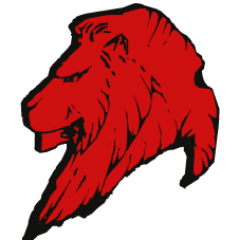 Subject:MusicExamination adaptations for this year:Listening topics reduced in final listening examination. See detail here:https://www.ocr.org.uk/images/J536%20GCSE%20Music%20Advance%20Information_Jun2022.pdf Lesson CountdownLesson CountdownLesson CountdownWeek beginning:Lesson 1:Lesson 2:NB Due to rooming and equipment, lessons within each week might be delivered in reverse orderNB Due to rooming and equipment, lessons within each week might be delivered in reverse order28/02/22Mock examsMock exams07/03/22Mock examsMock exams14/03/22Pop Ballads and comparison question techniqueNEA completion – solo performance and composition21/03/22NEA completion – solo performance and compositionFilm Music and 9 mark question technique28/03/22Film Music listening practiceNEA completion – solo performance and composition04/04/22NEA completion – solo performance and compositionRock ‘n’ Roll key features and listening practice11/04/22Easter HolidayEaster Holiday18/04/22Easter HolidayEaster Holiday25/04/22Indian Classical Music revision and listening practicePop Ballads and Rock ‘n’ Roll revision and listening practice02/05/22Eastern Mediterranean Music revision and listening practiceClassical Concerto revision and listening practice09/05/22Romantic Concerto revision and listening practiceComparison question revision using Concerto and Pop Ballads topics16/05/22All topics revision based on needAll topics revision based on need